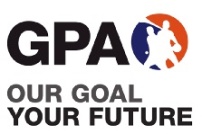 Death and TeenagersAlready a time of significant change and confusionCare a lot about what people think of them – implications of being seen as weak/differentUnderstand death fully yet not the life experience to go with thisPrivacy and control are big issuesWant to know why/ what happened, who is to blameReact with emotions, boys more acting out than talkingSense of fairness is important- challenges views about justice, fairness, predictability, safetyAnxiety can lead to tiredness, being sick/run downCan be overwhelming- may find normal feelings like anger/blame/guilt harder to talk aboutLook for relief/releasesChallenges hope  Isolated feelingsHide their feelingsWhat can be helpfulBe aware that our own way of grieving will be carefully watchedResponding to questions with a question that helps get where they’re coming from might be usefulNot avoiding conversations or providing  incredible explanations  Talk simply and truthfullyBe aware of mixed messages ( saying it’ll be fine and being very upset at the same time)Let them talk of through issues like unfairness, anger or blameEqually we don’t have all the answersProvide reassurance whilst acknowledging the lack of fairness/ sadnessPromoting a belief that things will get better in timeHelping  them to talk to their friends ( as well as family etc.)Encourage as much as possible routine and safetyBe attentive to triggersPrepare for possible times the issue will come upCan cope in creative/unusual waysThink of how they would like to commemorate/rememberRespect individual responses while encouraging them to stay connectedTake fears/anxieties seriously and listen carefully 